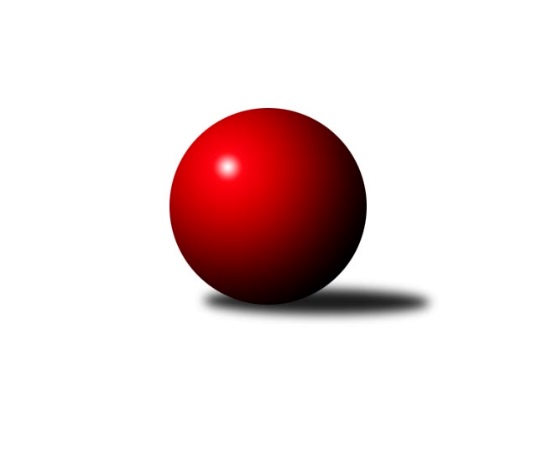 Č.9Ročník 2009/2010	20.11.2009Nejlepšího výkonu v tomto kole: 1710 dosáhlo družstvo: TJ Sokol Sedlnice ˝B˝Okresní přebor Nový Jičín 2009/2010Výsledky 9. kolaSouhrnný přehled výsledků:TJ Nový Jičín˝B˝	- TJ Frenštát p.R. ˝B˝	6:4	1483:1415		18.11.KK Lipník nad Bečvou˝C˝	- Kelč˝B˝	10:0	1583:1395		18.11.TJ Sokol Sedlnice ˝B˝	- KK Hranice˝B˝	10:0	1710:1631		19.11.TJ Zubří˝A˝	- TJ Spartak Bílovec˝B˝	6:4	1619:1582		19.11.Kelč˝A˝	- TJ Sokol Sedlnice˝C˝	8:2	1619:1530		20.11.Tabulka družstev:	1.	TJ Zubří˝A˝	9	8	0	1	70 : 20 	 	 1639	16	2.	TJ Sokol Sedlnice ˝B˝	9	7	0	2	61 : 29 	 	 1598	14	3.	TJ Spartak Bílovec˝B˝	9	6	0	3	56 : 34 	 	 1600	12	4.	KK Lipník nad Bečvou˝C˝	9	6	0	3	56 : 34 	 	 1528	12	5.	Kelč˝A˝	9	6	0	3	52 : 38 	 	 1622	12	6.	KK Hranice˝B˝	9	4	0	5	44 : 46 	 	 1605	8	7.	TJ Sokol Sedlnice˝C˝	9	4	0	5	42 : 48 	 	 1537	8	8.	TJ Frenštát p.R. ˝B˝	9	2	0	7	34 : 56 	 	 1474	4	9.	TJ Nový Jičín˝B˝	9	2	0	7	26 : 64 	 	 1427	4	10.	Kelč˝B˝	9	0	0	9	9 : 81 	 	 1406	0Podrobné výsledky kola:	 TJ Nový Jičín˝B˝	1483	6:4	1415	TJ Frenštát p.R. ˝B˝	Ján Pelikán	 	 190 	 170 		360 	 0:2 	 375 	 	186 	 189		Miroslav  Makový	Puhrová Dagmar	 	 163 	 193 		356 	 2:0 	 296 	 	130 	 166		Jiří Veselý	Ján Pelikán	 	 186 	 197 		383 	 2:0 	 351 	 	171 	 180		Tomáš Hromada	Jaroslav Riedel	 	 210 	 174 		384 	 0:2 	 393 	 	180 	 213		Otakar  Binekrozhodčí: Nejlepší výkon utkání: 393 - Otakar  Binek	 KK Lipník nad Bečvou˝C˝	1583	10:0	1395	Kelč˝B˝	Miroslav Ondrouch	 	 199 	 214 		413 	 2:0 	 402 	 	186 	 216		Tomáš Rychtár	Ivana Vaculíková	 	 174 	 207 		381 	 2:0 	 352 	 	176 	 176		Jan Mlčák	Ladislav Mandák	 	 188 	 187 		375 	 2:0 	 337 	 	164 	 173		Tomaš Vybíral	Jaroslav  Koppa	 	 203 	 211 		414 	 2:0 	 304 	 	156 	 148		Radek Kolečekrozhodčí: Nejlepší výkon utkání: 414 - Jaroslav  Koppa	 TJ Sokol Sedlnice ˝B˝	1710	10:0	1631	KK Hranice˝B˝	Adam Chvostek	 	 216 	 207 		423 	 2:0 	 412 	 	190 	 222		Antonín Uhýrek	Petr Sobotík	 	 225 	 198 		423 	 2:0 	 394 	 	192 	 202		Jaroslav Ledvina	Jaroslav Chvostek	 	 227 	 215 		442 	 2:0 	 415 	 	210 	 205		Josef Schwarz	Jaroslav Tobola	 	 217 	 205 		422 	 2:0 	 410 	 	199 	 211		Anna Ledvinovározhodčí: Nejlepší výkon utkání: 442 - Jaroslav Chvostek	 TJ Zubří˝A˝	1619	6:4	1582	TJ Spartak Bílovec˝B˝	Lubomír Krupa	 	 236 	 200 		436 	 2:0 	 409 	 	191 	 218		Antonín Fabík	Radim Krupa	 	 226 	 225 		451 	 2:0 	 342 	 	172 	 170		Oldřich Kudela	Jaroslav Pavlát	 	 155 	 161 		316 	 0:2 	 403 	 	202 	 201		Miloš Šrot	Ota Adámek	 	 202 	 214 		416 	 0:2 	 428 	 	208 	 220		Jiří Sequensrozhodčí: Nejlepší výkon utkání: 451 - Radim Krupa	 Kelč˝A˝	1619	8:2	1530	TJ Sokol Sedlnice˝C˝	Antonín Plesník	 	 208 	 201 		409 	 2:0 	 387 	 	203 	 184		Michaela Tobolová	Petr Tomášek	 	 181 	 193 		374 	 0:2 	 383 	 	196 	 187		Radek Mikulský	Miroslav Pavelka	 	 205 	 202 		407 	 2:0 	 374 	 	191 	 183		Renáta Janyšková	Josef Gassmann	 	 218 	 211 		429 	 2:0 	 386 	 	181 	 205		Jan Schwarzerrozhodčí: Nejlepší výkon utkání: 429 - Josef GassmannPořadí jednotlivců:	jméno hráče	družstvo	celkem	plné	dorážka	chyby	poměr kuž.	Maximum	1.	Ota Adámek 	TJ Zubří˝A˝	426.00	286.7	139.3	3.8	6/6	(443)	2.	Radim Krupa 	TJ Zubří˝A˝	424.47	291.3	133.1	3.7	5/6	(471)	3.	Antonín Plesník 	Kelč˝A˝	422.20	292.9	129.3	5.3	5/5	(449)	4.	Anna Ledvinová 	KK Hranice˝B˝	417.10	279.0	138.1	2.7	4/4	(467)	5.	Jiří Sequens 	TJ Spartak Bílovec˝B˝	414.20	288.8	125.4	4.7	5/5	(461)	6.	Josef Gassmann 	Kelč˝A˝	413.80	284.3	129.5	6.4	5/5	(447)	7.	Miroslav Pavelka 	Kelč˝A˝	412.31	283.3	129.0	4.5	4/5	(427)	8.	Rostislav Klazar 	TJ Spartak Bílovec˝B˝	406.60	281.5	125.2	5.0	4/5	(423)	9.	Miroslav Ondrouch 	KK Lipník nad Bečvou˝C˝	405.84	276.6	129.2	3.5	5/5	(441)	10.	Josef Schwarz 	KK Hranice˝B˝	405.83	286.3	119.5	5.7	3/4	(432)	11.	Lubomír Krupa 	TJ Zubří˝A˝	404.67	284.0	120.7	6.6	6/6	(441)	12.	Jaroslav Chvostek 	TJ Sokol Sedlnice ˝B˝	400.90	281.5	119.4	6.9	4/5	(442)	13.	Jaroslav Tobola 	TJ Sokol Sedlnice ˝B˝	399.88	274.1	125.8	7.8	5/5	(437)	14.	Adam Chvostek 	TJ Sokol Sedlnice ˝B˝	398.85	273.4	125.5	8.0	4/5	(439)	15.	Jan Lenhart 	KK Hranice˝B˝	398.00	281.6	116.4	8.8	3/4	(430)	16.	Jaroslav Ledvina 	KK Hranice˝B˝	397.63	278.4	119.3	8.8	4/4	(427)	17.	Jaroslav  Koppa 	KK Lipník nad Bečvou˝C˝	397.35	271.8	125.6	6.0	5/5	(421)	18.	Miloš Šrot 	TJ Spartak Bílovec˝B˝	396.28	280.8	115.4	7.4	5/5	(418)	19.	Jiří Janošek 	Kelč˝A˝	395.75	280.5	115.3	9.5	4/5	(416)	20.	Antonín Fabík 	TJ Spartak Bílovec˝B˝	395.48	281.0	114.5	7.8	5/5	(415)	21.	Antonín Uhýrek 	KK Hranice˝B˝	393.50	286.1	107.4	7.9	4/4	(412)	22.	Ondřej Malich 	TJ Sokol Sedlnice˝C˝	391.81	269.4	122.4	5.7	4/4	(442)	23.	Renáta Janyšková 	TJ Sokol Sedlnice˝C˝	391.48	267.2	124.3	6.2	4/4	(416)	24.	Ivana Vaculíková 	KK Lipník nad Bečvou˝C˝	390.10	264.4	125.7	6.3	4/5	(431)	25.	Jaroslav Pavlát 	TJ Zubří˝A˝	389.90	269.5	120.4	7.4	5/6	(442)	26.	Miroslav  Makový 	TJ Frenštát p.R. ˝B˝	385.08	267.8	117.3	8.7	4/5	(434)	27.	Cyril Plešek 	TJ Nový Jičín˝B˝	383.92	269.1	114.8	6.9	4/5	(396)	28.	Michaela Tobolová 	TJ Sokol Sedlnice˝C˝	383.75	273.5	110.3	9.0	4/4	(421)	29.	Tomáš Rychtár 	Kelč˝B˝	381.27	268.3	112.9	8.5	5/5	(402)	30.	Ján Pelikán 	TJ Nový Jičín˝B˝	380.81	264.4	116.4	8.5	4/5	(400)	31.	Jiří Veselý 	TJ Frenštát p.R. ˝B˝	362.20	260.8	101.4	13.1	5/5	(400)	32.	Jan Mlčák 	Kelč˝B˝	358.20	255.5	102.7	14.0	5/5	(392)	33.	Tomaš Vybíral 	Kelč˝B˝	355.00	255.9	99.1	13.8	4/5	(387)	34.	Ludmila Galiová 	TJ Nový Jičín˝B˝	352.27	255.7	96.6	13.6	5/5	(409)	35.	Ladislav Mandák 	KK Lipník nad Bečvou˝C˝	347.84	253.2	94.7	14.7	5/5	(383)	36.	Tomáš Hromada 	TJ Frenštát p.R. ˝B˝	345.75	249.6	96.1	14.6	4/5	(367)	37.	Puhrová Dagmar 	TJ Nový Jičín˝B˝	344.75	247.3	97.5	13.8	4/5	(365)	38.	Zdeněk Sedlář 	Kelč˝B˝	329.08	243.0	86.1	15.2	4/5	(357)		Jiří Chvostek 	TJ Sokol Sedlnice ˝B˝	421.00	292.0	129.0	2.0	1/5	(421)		Lukáš Koliba 	TJ Sokol Sedlnice ˝B˝	413.00	297.0	116.0	9.0	1/5	(413)		František Opravil 	KK Hranice˝B˝	409.75	272.0	137.8	4.3	2/4	(439)		Petr Sobotík 	TJ Sokol Sedlnice ˝B˝	404.08	282.6	121.5	9.6	3/5	(437)		Vladimír Vojkůvka 	TJ Frenštát p.R. ˝B˝	403.83	285.4	118.4	7.8	3/5	(423)		Jiří Křenek 	TJ Zubří˝A˝	399.50	272.5	127.0	6.5	2/6	(414)		Jiří Ondřej 	TJ Zubří˝A˝	396.00	287.0	109.0	10.0	1/6	(396)		Zdeněk Bordovský 	TJ Frenštát p.R. ˝B˝	395.75	282.0	113.8	8.0	2/5	(420)		Radek Mikulský 	TJ Sokol Sedlnice˝C˝	395.17	266.7	128.5	8.0	2/4	(423)		Břetislav Mrkvica 	TJ Sokol Sedlnice ˝B˝	393.50	284.0	109.5	7.0	2/5	(407)		Otakar  Binek 	TJ Frenštát p.R. ˝B˝	393.33	274.8	118.5	7.3	3/5	(396)		Zdeněk Rek 	KK Hranice˝B˝	377.00	282.0	95.0	11.0	1/4	(377)		Tomáš Binek 	TJ Frenštát p.R. ˝B˝	372.00	257.0	115.0	10.0	1/5	(372)		Jan Schwarzer 	TJ Sokol Sedlnice˝C˝	371.25	265.0	106.3	9.8	2/4	(397)		Ivan Bilenný 	TJ Sokol Sedlnice˝C˝	369.00	251.5	117.5	10.0	2/4	(388)		Jakub Telařík 	TJ Sokol Sedlnice ˝B˝	367.00	267.0	100.0	8.0	1/5	(367)		Petr Tomášek 	Kelč˝A˝	363.17	270.3	92.8	12.0	3/5	(374)		Jaroslav Riedel 	TJ Nový Jičín˝B˝	356.63	259.8	96.9	9.8	2/5	(392)		Ján Pelikán 	TJ Nový Jičín˝B˝	355.00	261.7	93.3	10.3	3/5	(383)		František Havran 	Kelč˝B˝	352.67	264.7	88.0	12.3	1/5	(366)		Oldřich Kudela 	TJ Spartak Bílovec˝B˝	342.00	256.0	86.0	15.0	1/5	(342)		Marek Koppa 	KK Lipník nad Bečvou˝C˝	330.50	239.0	91.5	14.5	2/5	(341)		Karmen Baarová 	TJ Nový Jičín˝B˝	320.00	226.0	94.0	10.0	1/5	(320)		Radek Koleček 	Kelč˝B˝	315.67	233.0	82.7	16.3	3/5	(337)		Pavel Tobiáš 	TJ Frenštát p.R. ˝B˝	301.00	230.7	70.3	18.7	3/5	(323)		Michal Kroupa 	TJ Nový Jičín˝B˝	246.00	196.0	50.0	27.0	1/5	(246)Sportovně technické informace:Starty náhradníků:registrační číslo	jméno a příjmení 	datum startu 	družstvo	číslo startu
Hráči dopsaní na soupisku:registrační číslo	jméno a příjmení 	datum startu 	družstvo	Program dalšího kola:13.1.2010	st	16:00	KK Lipník nad Bečvou˝C˝ - TJ Sokol Sedlnice˝C˝	13.1.2010	st	16:00	TJ Nový Jičín˝B˝ - KK Hranice˝B˝	14.1.2010	čt	16:00	TJ Sokol Sedlnice ˝B˝ - TJ Spartak Bílovec˝B˝	14.1.2010	čt	16:00	TJ Zubří˝A˝ - Kelč˝B˝	15.1.2010	pá	16:00	Kelč˝A˝ - TJ Frenštát p.R. ˝B˝	Nejlepší šestka kola - absolutněNejlepší šestka kola - absolutněNejlepší šestka kola - absolutněNejlepší šestka kola - absolutněNejlepší šestka kola - dle průměru kuželenNejlepší šestka kola - dle průměru kuželenNejlepší šestka kola - dle průměru kuželenNejlepší šestka kola - dle průměru kuželenNejlepší šestka kola - dle průměru kuželenPočetJménoNázev týmuVýkonPočetJménoNázev týmuPrůměr (%)Výkon2xRadim KrupaZubří A4512xJaroslav ChvostekSedlnice B111.324422xJaroslav ChvostekSedlnice B4422xRadim KrupaZubří A111.264514xLubomír KrupaZubří A4365xJaroslav  KoppaLipník C109.484143xJosef GassmannKelč A4294xMiroslav OndrouchLipník C109.214133xJiří SequensBílovec B4284xJosef GassmannKelč A108.684294xPetr SobotíkSedlnice B4233xLubomír KrupaZubří A107.55436